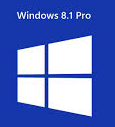 Sự quay trở lại của nút "Start"Trong phiên bản này, người dùng sẽ lại được nhìn thấy nút Start quen thuộc thường thấy ở các HĐH trước nhưng có một sự khác biệt nho nhỏ khi Microsoft đã thay hình nút Start hình tròn bằng hình 4 ô vuông màu trắng.Thêm nhiều ứng dụng mới của MicrosoftCác ứng dụng mới sẽ bao gồm như ứng dụng ghi âm (Sound Recorder), tính toán (Calculator) hay báo thức (Alarm) mới. Ngoài ra, còn có thêm một ứng dụng khác như Movie Moments hay đặc biệt như một ứng dụng giống như tính năng Do Not Disturb giúp ngăn chặn làm phiền trên hệ điều hành Apple Moutain Lion.Yêu cầu hệ thốngCPU:	1 GHz trở lên, có hỗ trợ PAE, NX và SSE2RAM:	2 GB HDD:	20 GB dung lượng trốngMonitor:	1024 x 768Graphic:	DirectX 9 với trình điều khiển WDDMTheo Microsoft VietNam®Yêu cầu:[1.0 điểm] Hãy đặt lề trang in sang các thông số kỹ thuật như sau: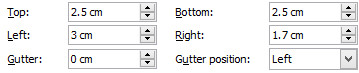 [1.5 điểm] Soạn thảo đầy đủ, đúng nguyên văn nội dung băn bản trên. [4.0 điểm] Chèn thêm vào văn bản:[1.0 điểm] Chèn và định dạng table đúng mẫu[1.0 điểm] Các ký hiệu đặc biệt[1.0 điểm] Chèn và định dạng WordArt[1.0 điểm] Chèn và định dạng hình giống mẫu (có thể chọn hình khác)[3.5 điểm] Định dạng [0.5 điểm] Định dạng đủ các kiểu font chữ khác nhau (tương tự mẫu).[0.5 điểm] Định dạng in đậm, in nghiêng đúng mẫu.[0.5 điểm] Định dạng gạch chân đúng mẫu.[0.5 điểm] Định đạng cột văn bản đúng mẫu (2 cột, cân đối, có đường kẻ).[0.5 điểm] Định dạng đúng đoạn (lệch đoạn, canh lề)[0.5 điểm] Định dạng Bullet đúng mẫu[0.5 điểm] Định dạng chỉ số trên cho chữ  ®4. Bảng giá4. Bảng giá4. Bảng giáMICROSOFT WINDOWS 8PHIÊN BẢNGIÁ
(USD)MICROSOFT WINDOWS 8Windows 8.1 120MICROSOFT WINDOWS 8Windows 8.1 Pro200MICROSOFT WINDOWS 8Đã sẵn Window 80